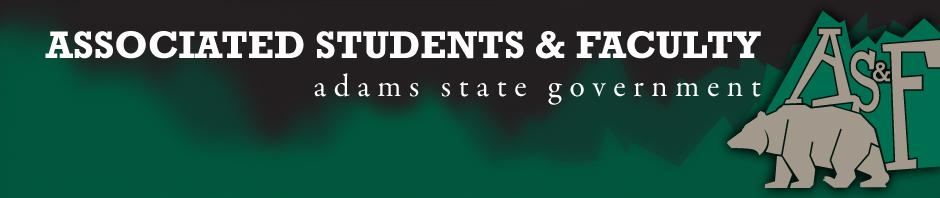 Adams State University Associated Students and Faculty LegislatureBill Number: ASF1617015Club Name: ASSNAEvent Name or Trip Destination: Rural/ Community Health clinical Roatan HondurasTotal Amount of AS&F Funding: We are asking for assistance with flights to Roatan, Honduras for $5,600, with the 70% this would provide us with $3,920 towards airfare and assistance with housing at the hostel for $2,000, with the 70% that puts us at $1,400 totaling $5,320. Total Club Points: 81Author: Jessica Goebel Sponsor: Cassie Olson (olsonce@grizzlies.adams.edu)Event or Trip InformationWho: Seven people are going and they are all members of ASSNA. One faculty member is going, one of them is Paul Wertz.What: We will provide nursing care to the community of Roatan, Honduras and surrounding areas. We will provide medical supplies and education. We also will be able to bring back information to our community here in the Valley.Where: Roatan, Honduras—Clinica EsperanzaWhen: March 24, 2017- April 3, 2017 Why: As a part of our clinical experiences, we need 60 hours in Rural Health. The nursing program currently provides rural healthcare in the San Luis Valley, but we want to extend our assistance to an underserved country, and broaden our global awareness. Roatan, Honduras and surrounding towns are in desperate need of outside health resources, such as education, health screenings, and preventive care. We also want to donate basic medical supplies that are in high demand. As nursing students we are trained in all of those aspects and it would greatly benefit both parties. We want to educate and provide care to the citizens of Roatan, Honduras and surrounding rural towns. We are asking for support from Adams State University to make this trip possible so we can continue to make a small change in the world. Author Contact Information: Jessica Goebel: goebelj@grizzlies.adams.edu Account Information: ASSNA Account # 3200-853-7630-1900Additional Information: La Clinica Esperanza was started by an RN named Peggy Stranges. Peggy moved down to Roatan in 2001, after coordinating medical and dental mission teams for 14 years. She has been an inspiration and beacon of hope for not only the people in Honduras but also for us as nursing students. We would like to support her in her mission to bring a variety of medical attention to the people of Honduras. La Clinica Esperanza provides a myriad of medical services to the people of Honduras which include but are not limited to; Woman’s and Children’s center, AIDS and tuberculosis center and hospice, day care center, nutrition programs and teachings on diabetes and hypertension. She has started a great foundation in Honduras but the clinic needs help to keep running. We would provide medical teaching to women and children, help with the intake of patients and do physical assessments. We will help out in all of the different medical services that La Clinica Esperanza is able to provide. Some information we would like you to know about ASSNA follows. We have coordinated several blood drives on campus, we won an award for putting in the most time during homecoming week, and we also organized a haunted house that was open to the community. Outside of ASSNA, every student going on this trip has volunteered their time to do health screenings and health promotion for age groups ranging from 5 years old to 80 years old. We have experienced several different situations through our clinical hours in Pueblo, Colorado and here in Alamosa, Colorado that helps prepare us to give the citizens of Roatan, Honduras the best possible care. The experience we will gain will be eye opening. We plan on using this experience to help shape us into successful nurses. In addition, Clinica Esperanza has asked us to return based on the success of previous years. We want to continue the tradition. Assessment Rubric:What do you want people attending the event, program, or going on the trip to gain from this experience? (Required for funding requests) (Check/circle all that apply)·      Expanding the Learning Experience  ·      Analytical Reasoning·      Internal Self-Development    ·      Improving Teamwork and Leadership  ·      Community Service and Civic Engagement  ·      External Skill Development   Please define how your event, program, or trip will help people gain from this experience according to the goals you have checked.Expanding the Learning Experience	We will learn to work with limited resources to provide the best possible care. We will become more culturally competent nurses. This will expand our knowledge as well as the people of the community. Internal Self-Development	We are used to living in a world with quality healthcare and modern day resources. We have the world at our fingertips. Providing care to underdeveloped countries provides a time for self-growth and reflection. It also will give us perspective on life. We want to leave our comfort zone in order to become a better version of ourselves.Improving Teamwork and Leadership	We are going to a country where Spanish is the primary language; however, we can use this obstacle as an opportunity to improve our communication skills with everyone involved. We will be in close quarters in the clinic and in the hostels, so we will need to be able to build positive relationships with everyone. This experience could help us in future leadership positions because we had to adapt to certain situations.Community Serve and Civic Engagement	We will be donating our time and supplies to help the people of Roatan, Honduras to maintain healthy lives. In previous years, students partnered with Toms and handed out shoes for kids at the local elementary school. Our plan this year is to provide toothbrushes and tooth paste to people there because of limited resources and poor education. External Skill Development	This opportunity will allow us to master the skills we have already learned. We will be able perfect our head to toe assessments, interpret vital signs and provide care accordingly. We will learn to use what we have available to us, which in turn will help development our critical thinking skills. Critical thinking is a vital part of nursing care. The education we provide will not only help us become better nurses, but it will help the staff provide better care to their patients. I, Jessica Goebel, present this bill for consideration of and approval by the Associated Students and Faculty Senate, this 26th day September, 2016.Implementation: Upon approval, be it enacted that:The proposed bill become adopted in favor of recognition by the AS&F Senate, and that:ASSNA be funded $5320.00VOTE: Yeas_____ Nays______ Abs_______Complete applicable sections:ADOPTED at ______________ meeting of the AS&F Senate on ___________.BILL did not pass at ______________ meeting of the AS&F Senate on ________.BILL will be reconsidered on ___________________.Approved/Disapproved by AS&F President_______________________________